NAVODILA ZA DELO:Današnjo uro boš spoznaval geografske značilnosti Ljubljanske kotline.Preberi besedilo v učbeniku, ki opisuje Ljubljansko kotlino. Dobiš ga na straneh 105-107 pod naslovom Največji kotlini Predalpskih pokrajin sta Ljubljanska in Celjska. Oglej si tudi spremljajoče slikovno in kartografsko gradivo. Branje in ogled lahko večkrat ponoviš.Na sredino lista v zvezku za geografijo napiši naslov Ljubljanska kotlina in izdelaj miselni vzorec. Vanj zapiši pomembnejše geografske značilnosti Ljubljanske kotline. V miselnem vzorcu predstavi: geografsko lego, naravnogeografske značilnosti (nastanek, površje, kamnine … ), poselitev (gostota poselitve, naštej večja mesta), gospodarstvo (naštej pomembne gospodarske panoge), delitev (naštej vseh 6 pokrajin - v besedilu so zapisane odebeljeno). Reši vaje 53,56 a (od št. 10 do 15) in 57 v delovnem zvezku. Dobiš jih na straneh 30-34. 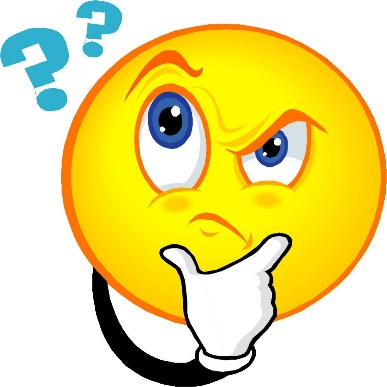 